INDICAÇÃO Nº 4489/2016Sugere ao Poder Executivo Municipal a substituição de lâmpadas na Rua do Vidro, nº 570 e 612, no bairro Jardim São Fernando. Excelentíssimo Senhor Prefeito Municipal, Nos termos do Art. 108 do Regimento Interno desta Casa de Leis, dirijo-me a Vossa Excelência para sugerir que, por intermédio do Setor competente, promova a substituição de lâmpadas queimadas na Rua do Vidro, defronte aos nº 570 e 612, no bairro Jardim São Fernando, neste município. Justificativa:Conforme reclamação de munícipe e podemos constatar, a existência de  lâmpada queimada no endereço acima citado, esta deixando o local escuro, dando possibilidade da presença de vândalos, causando preocupação e falta de segurança aos moradores e as pessoas que passam pelo local.   Plenário “Dr. Tancredo Neves”, em 12 de agosto de 2016.ANTONIO PEREIRA“Pereira”-Vereador Líder da Bancada PT-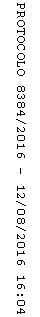 